UNDERGRADUATE CURRICULUM COMMITTEE (UCC)
PROPOSAL FORM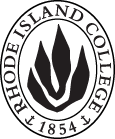 Cover page	scroll over blue text to see further important instructions: [if not working select “COMMents on rollover” in your Word preferences under view] please read these.N.B. ALL numbered categories in section (A) must be completed. Please do not use highlight to select choices within a category but simply delete the options that do not apply to your proposal (e.g. in A.2 if this is a course revision proposal, just delete the creation and deletion options and the various program ones, so it reads “course revision”) Do not delete any of the numbered categories—if they do not apply leave them blank. If there are no resources impacted please put “none” in each A. 7 category.B.  NEW OR REVISED COURSES  Delete section B if the proposal does not include a new or revised course. As in section A. do not highlight but simply delete suggested options not being used. Always fill in b. 1 and B. 3 for context. NOTE: course learning outcomes and topical outlines only needed for new or substantially revised courses.C. Program Proposals   Complete only what is relevant to your proposal. Delete section C  if not needed. PLease add in the 2020 CIP number for MAJOR revisions or new programs in C. 2; these can be found at https://nces.ed.gov/ipeds/cipcode/browse.aspx?y=56 consult with Institutional research to be sure you select the correct one.* If answered YES to either of these questions will need to inform Institutional Research and get their acknowledgement on the signature page.D. SignaturesChanges that affect General Education in any way MUST be approved by ALL Deans and COGE Chair.Changes that directly impact more than one department/program MUST have the signatures of all relevant department chairs, program directors, and their relevant dean (e.g. when creating/revising a program using courses from other departments/programs). Check UCC manual 4.2 for further guidelines on whether the signatures need to be approval or acknowledgement.Proposals that do not have appropriate approval signatures will not be considered. Type in name of person signing and their position/affiliation.Send electronic files of this proposal and accompanying catalog copy to curriculum@ric.edu to the current Chair of UCC. Check UCC website for due dates. Do NOT convert to a .pdf.D.1. Approvals: required from programs/departments/deans who originate the proposal. THESE may include multiple departments, e.g., for joint/interdisciplinary proposals. D.2. Acknowledgements: REQUIRED from OTHER PROGRAMS/DEPARTMENTS (and their relevant deans if not already included above) that are IMPACTED BY THE PROPOSAL. SIGNATURE DOES NOT INDICATE APPROVAL, ONLY AWARENESS THAT THE PROPOSAL IS BEING SUBMITTED. CONCERNS SHOULD BE BROUGHT TO THE UCC COMMITTEE MEETING FOR DISCUSSION; all faculty are welcome to attend.A.1. Course or programAFRI 162, ANTH 162, ANTH 310, BIOL 103, COMM 359, COMM 459, FREN 114, GEND 356, GRK 101, HPE 451, HIST 315, ITAL 114, ITAL 321, LATN 101, LATN 102, MLED 330, SPAN 114, SPAn 401, SPAN 403, THTR 430.DMS 300, DMS 301, DMS 302, DMS 303, DMS 307, DMS 310, DMS 330, DMS 333, DMS 335, DMS 403, DMS 406, DMS 410, DMS 412, DMS 422, DMS 430; MRI 301, MRI 309, MRI 310, MRI 311, MRI 321, MRI 410, MRI 411, MRI 420, MRI 421, MRI 430, MRI 455; NMT 231, NMT 301, NMT 311, NMT 321, NMT 325, NMT 332, NMT 402, NMT 405, NMT 421, NMT 425, NMT 430, NMT 431, NMT 432; RADT 301, RADT 305, RADT 306, RADT 307, RADT 309, RADT 310, RADT 320, RADT 321, RADT 330, RADT, 411, RADT 412, RADT 425, RADT 431 RADT 455, and RADT 461,AFRI 162, ANTH 162, ANTH 310, BIOL 103, COMM 359, COMM 459, FREN 114, GEND 356, GRK 101, HPE 451, HIST 315, ITAL 114, ITAL 321, LATN 101, LATN 102, MLED 330, SPAN 114, SPAn 401, SPAN 403, THTR 430.DMS 300, DMS 301, DMS 302, DMS 303, DMS 307, DMS 310, DMS 330, DMS 333, DMS 335, DMS 403, DMS 406, DMS 410, DMS 412, DMS 422, DMS 430; MRI 301, MRI 309, MRI 310, MRI 311, MRI 321, MRI 410, MRI 411, MRI 420, MRI 421, MRI 430, MRI 455; NMT 231, NMT 301, NMT 311, NMT 321, NMT 325, NMT 332, NMT 402, NMT 405, NMT 421, NMT 425, NMT 430, NMT 431, NMT 432; RADT 301, RADT 305, RADT 306, RADT 307, RADT 309, RADT 310, RADT 320, RADT 321, RADT 330, RADT, 411, RADT 412, RADT 425, RADT 431 RADT 455, and RADT 461,AFRI 162, ANTH 162, ANTH 310, BIOL 103, COMM 359, COMM 459, FREN 114, GEND 356, GRK 101, HPE 451, HIST 315, ITAL 114, ITAL 321, LATN 101, LATN 102, MLED 330, SPAN 114, SPAn 401, SPAN 403, THTR 430.DMS 300, DMS 301, DMS 302, DMS 303, DMS 307, DMS 310, DMS 330, DMS 333, DMS 335, DMS 403, DMS 406, DMS 410, DMS 412, DMS 422, DMS 430; MRI 301, MRI 309, MRI 310, MRI 311, MRI 321, MRI 410, MRI 411, MRI 420, MRI 421, MRI 430, MRI 455; NMT 231, NMT 301, NMT 311, NMT 321, NMT 325, NMT 332, NMT 402, NMT 405, NMT 421, NMT 425, NMT 430, NMT 431, NMT 432; RADT 301, RADT 305, RADT 306, RADT 307, RADT 309, RADT 310, RADT 320, RADT 321, RADT 330, RADT, 411, RADT 412, RADT 425, RADT 431 RADT 455, and RADT 461,AFRI 162, ANTH 162, ANTH 310, BIOL 103, COMM 359, COMM 459, FREN 114, GEND 356, GRK 101, HPE 451, HIST 315, ITAL 114, ITAL 321, LATN 101, LATN 102, MLED 330, SPAN 114, SPAn 401, SPAN 403, THTR 430.DMS 300, DMS 301, DMS 302, DMS 303, DMS 307, DMS 310, DMS 330, DMS 333, DMS 335, DMS 403, DMS 406, DMS 410, DMS 412, DMS 422, DMS 430; MRI 301, MRI 309, MRI 310, MRI 311, MRI 321, MRI 410, MRI 411, MRI 420, MRI 421, MRI 430, MRI 455; NMT 231, NMT 301, NMT 311, NMT 321, NMT 325, NMT 332, NMT 402, NMT 405, NMT 421, NMT 425, NMT 430, NMT 431, NMT 432; RADT 301, RADT 305, RADT 306, RADT 307, RADT 309, RADT 310, RADT 320, RADT 321, RADT 330, RADT, 411, RADT 412, RADT 425, RADT 431 RADT 455, and RADT 461,Replacing A. 1b. Academic unitFaculty of Arts and Sciences | School of Business | School of Education | Faculty of Arts and Sciences | School of Business | School of Education | Faculty of Arts and Sciences | School of Business | School of Education | Faculty of Arts and Sciences | School of Business | School of Education | A.2. Proposal typeCourse:   deletion Program:  revision | deletionCourse:   deletion Program:  revision | deletionCourse:   deletion Program:  revision | deletionCourse:   deletion Program:  revision | deletionA.3. OriginatorSusan AbbotsonHome departmentAs  Chair of UCCAs  Chair of UCCAs  Chair of UCCA.4. Context and Rationale Note: Must include additional information in smart tip for all new programsThe following courses can be deleted as they have not been offered in three or more years and/or the departments who have offered them in the past see no need to keep them in the catalog: AFRI 162 Non-Western Worlds and ANTH 162 Non-Western Worlds (both of which were old Core 3 courses from the old Gen. Ed. program and no longer needed; ANTH 310 Language and Culture; BIOL 103 Human Biology; COMM 359 Argumentation and Debate and COMM 459 Debate Practicum; GEND 356 Class Matters; HPE 451 Recreation and Aging; HIST 315 Western Legal Systems (currently cross-listed with POL 315, so that will need to be revised as they would like to keep that course—see section B); MLED 330 Interdisciplinary Reading and Writing in Middle Schools; THTR 430 Creative Drama with Children and Youth.Modern Languages would like to delete FREN 114 Readings in Intermediate French II, GRK 101 Introduction to Attic Greek, ITAL 114 Readings in Intermediate Italian, ITAL 321 Italian Literature and Civilization through Renaissance, LATN 101 Elementary Latin I, LATN 102 Elementary Latin II, SPAN 114 Readings in Intermediate Spanish, SPAN 401 Studies in Hispanic Prose, SPAN 403 Studies in Hispanic Theatre/Film. While GRK 101, ITAL 321, LATN 101, and SPAN 114 are all electives in different programs, students have other options and no totals are changed, though some other language courses (FREN 201W, ITAL 201W and 202W, ITAL 403 and 404) will need to revise prerequisites, and in one case (FREN 113) a title to accommodate the deletions.A number of Medical imaging courses are no longer needed as they were used for older versions of the programs which have now been taught out. These include: DMS 300 Introduction to Diagnostic Medical Sonography, DMS 301 Abdominal Sonography I, DMS 302 Scan Lab I, DMS 303 Abdominal Sonography II, DMS 307 Sonographic Principles and Instrumentation, DMS 310 Clinical Practice I, DMS 330 Clinical Practice II, DMS 333 Abdominal Sonography III, DMS 335 Obstetrical and Gynecological Sonography III, DMS 403 Abdominal Sonography IV, DMS 406 Obstetrical and Gynecological Sonography IV, DMS 410 Clinical Practice III, DMS 412 Scan Lab III, DMS 422 Scan Lab IV, DMS 430 Clinical Practice IV; MRI 301 Introduction to Magnetic Resonance Imaging, MRI 309 Clinical Observation, MRI 310 Clinical Practice I, MRI 311 Cross Sectional Anatomy and Imaging Procedures I, MRI 321 Physical Principles I, MRI 410 Clinical Practice II, MRI 411 Cross Sectional Anatomy and Imaging Procedures II, MRI 420 Clinical Practice III, MRI 421 Physical Principles II, MRI 430 Registry Review, MRI 455 MRI Pathology; NMT 231 Clinical Observation, NMT 301 Introduction to Nuclear Medicine Technology, NMT 311 Radiation Safety, NMT 321 Diagnostic Nuclear Medicine Procedures I, NMT 325 Radiation Physics, NMT 332 Clinical Diagnostic Procedures I, NMT 402 Instrumentation and Radiobiology,  NMT 405 Radiopharmacy, NMT 421 Diagnostic Nuclear Medicine Procedures II, NMT 425 Diagnostic Nuclear Medicine Procedures III, NMT 430 Registry Review, NMT 431 Clinical Diagnostic Procedures II, NMT 432 Clinical Diagnostic Procedures III; and RADT 301 Introduction to Radiographic Procedures , RADT 305 Skeletal Anatomy,  RADT 306 Radiographic Procedures I, RADT 307 Radiographic Procedures II, RADT 309 Clinical Education I, RADT 310 Clinical Education II, RADT 320 Principles of Radiography I, RADT 321 Principles of Radiography II, RADT 330 Radiation Physics I, RADT 411 Clinical Education III, RADT 412 Clinical Education IV, RADT 425 Ethics/Critical Thinking and Problem Solving, RADT 431 Radiation Physics II, RADT 455 Comprehensive Radiographic Pathology, and RADT 461 Registry Review. References to RADT 201 as a prereq. will need to be deleted, too, from COMM 338 and MEDI 202—they have MEDI 201 already listed as the alternative. The following courses can be deleted as they have not been offered in three or more years and/or the departments who have offered them in the past see no need to keep them in the catalog: AFRI 162 Non-Western Worlds and ANTH 162 Non-Western Worlds (both of which were old Core 3 courses from the old Gen. Ed. program and no longer needed; ANTH 310 Language and Culture; BIOL 103 Human Biology; COMM 359 Argumentation and Debate and COMM 459 Debate Practicum; GEND 356 Class Matters; HPE 451 Recreation and Aging; HIST 315 Western Legal Systems (currently cross-listed with POL 315, so that will need to be revised as they would like to keep that course—see section B); MLED 330 Interdisciplinary Reading and Writing in Middle Schools; THTR 430 Creative Drama with Children and Youth.Modern Languages would like to delete FREN 114 Readings in Intermediate French II, GRK 101 Introduction to Attic Greek, ITAL 114 Readings in Intermediate Italian, ITAL 321 Italian Literature and Civilization through Renaissance, LATN 101 Elementary Latin I, LATN 102 Elementary Latin II, SPAN 114 Readings in Intermediate Spanish, SPAN 401 Studies in Hispanic Prose, SPAN 403 Studies in Hispanic Theatre/Film. While GRK 101, ITAL 321, LATN 101, and SPAN 114 are all electives in different programs, students have other options and no totals are changed, though some other language courses (FREN 201W, ITAL 201W and 202W, ITAL 403 and 404) will need to revise prerequisites, and in one case (FREN 113) a title to accommodate the deletions.A number of Medical imaging courses are no longer needed as they were used for older versions of the programs which have now been taught out. These include: DMS 300 Introduction to Diagnostic Medical Sonography, DMS 301 Abdominal Sonography I, DMS 302 Scan Lab I, DMS 303 Abdominal Sonography II, DMS 307 Sonographic Principles and Instrumentation, DMS 310 Clinical Practice I, DMS 330 Clinical Practice II, DMS 333 Abdominal Sonography III, DMS 335 Obstetrical and Gynecological Sonography III, DMS 403 Abdominal Sonography IV, DMS 406 Obstetrical and Gynecological Sonography IV, DMS 410 Clinical Practice III, DMS 412 Scan Lab III, DMS 422 Scan Lab IV, DMS 430 Clinical Practice IV; MRI 301 Introduction to Magnetic Resonance Imaging, MRI 309 Clinical Observation, MRI 310 Clinical Practice I, MRI 311 Cross Sectional Anatomy and Imaging Procedures I, MRI 321 Physical Principles I, MRI 410 Clinical Practice II, MRI 411 Cross Sectional Anatomy and Imaging Procedures II, MRI 420 Clinical Practice III, MRI 421 Physical Principles II, MRI 430 Registry Review, MRI 455 MRI Pathology; NMT 231 Clinical Observation, NMT 301 Introduction to Nuclear Medicine Technology, NMT 311 Radiation Safety, NMT 321 Diagnostic Nuclear Medicine Procedures I, NMT 325 Radiation Physics, NMT 332 Clinical Diagnostic Procedures I, NMT 402 Instrumentation and Radiobiology,  NMT 405 Radiopharmacy, NMT 421 Diagnostic Nuclear Medicine Procedures II, NMT 425 Diagnostic Nuclear Medicine Procedures III, NMT 430 Registry Review, NMT 431 Clinical Diagnostic Procedures II, NMT 432 Clinical Diagnostic Procedures III; and RADT 301 Introduction to Radiographic Procedures , RADT 305 Skeletal Anatomy,  RADT 306 Radiographic Procedures I, RADT 307 Radiographic Procedures II, RADT 309 Clinical Education I, RADT 310 Clinical Education II, RADT 320 Principles of Radiography I, RADT 321 Principles of Radiography II, RADT 330 Radiation Physics I, RADT 411 Clinical Education III, RADT 412 Clinical Education IV, RADT 425 Ethics/Critical Thinking and Problem Solving, RADT 431 Radiation Physics II, RADT 455 Comprehensive Radiographic Pathology, and RADT 461 Registry Review. References to RADT 201 as a prereq. will need to be deleted, too, from COMM 338 and MEDI 202—they have MEDI 201 already listed as the alternative. The following courses can be deleted as they have not been offered in three or more years and/or the departments who have offered them in the past see no need to keep them in the catalog: AFRI 162 Non-Western Worlds and ANTH 162 Non-Western Worlds (both of which were old Core 3 courses from the old Gen. Ed. program and no longer needed; ANTH 310 Language and Culture; BIOL 103 Human Biology; COMM 359 Argumentation and Debate and COMM 459 Debate Practicum; GEND 356 Class Matters; HPE 451 Recreation and Aging; HIST 315 Western Legal Systems (currently cross-listed with POL 315, so that will need to be revised as they would like to keep that course—see section B); MLED 330 Interdisciplinary Reading and Writing in Middle Schools; THTR 430 Creative Drama with Children and Youth.Modern Languages would like to delete FREN 114 Readings in Intermediate French II, GRK 101 Introduction to Attic Greek, ITAL 114 Readings in Intermediate Italian, ITAL 321 Italian Literature and Civilization through Renaissance, LATN 101 Elementary Latin I, LATN 102 Elementary Latin II, SPAN 114 Readings in Intermediate Spanish, SPAN 401 Studies in Hispanic Prose, SPAN 403 Studies in Hispanic Theatre/Film. While GRK 101, ITAL 321, LATN 101, and SPAN 114 are all electives in different programs, students have other options and no totals are changed, though some other language courses (FREN 201W, ITAL 201W and 202W, ITAL 403 and 404) will need to revise prerequisites, and in one case (FREN 113) a title to accommodate the deletions.A number of Medical imaging courses are no longer needed as they were used for older versions of the programs which have now been taught out. These include: DMS 300 Introduction to Diagnostic Medical Sonography, DMS 301 Abdominal Sonography I, DMS 302 Scan Lab I, DMS 303 Abdominal Sonography II, DMS 307 Sonographic Principles and Instrumentation, DMS 310 Clinical Practice I, DMS 330 Clinical Practice II, DMS 333 Abdominal Sonography III, DMS 335 Obstetrical and Gynecological Sonography III, DMS 403 Abdominal Sonography IV, DMS 406 Obstetrical and Gynecological Sonography IV, DMS 410 Clinical Practice III, DMS 412 Scan Lab III, DMS 422 Scan Lab IV, DMS 430 Clinical Practice IV; MRI 301 Introduction to Magnetic Resonance Imaging, MRI 309 Clinical Observation, MRI 310 Clinical Practice I, MRI 311 Cross Sectional Anatomy and Imaging Procedures I, MRI 321 Physical Principles I, MRI 410 Clinical Practice II, MRI 411 Cross Sectional Anatomy and Imaging Procedures II, MRI 420 Clinical Practice III, MRI 421 Physical Principles II, MRI 430 Registry Review, MRI 455 MRI Pathology; NMT 231 Clinical Observation, NMT 301 Introduction to Nuclear Medicine Technology, NMT 311 Radiation Safety, NMT 321 Diagnostic Nuclear Medicine Procedures I, NMT 325 Radiation Physics, NMT 332 Clinical Diagnostic Procedures I, NMT 402 Instrumentation and Radiobiology,  NMT 405 Radiopharmacy, NMT 421 Diagnostic Nuclear Medicine Procedures II, NMT 425 Diagnostic Nuclear Medicine Procedures III, NMT 430 Registry Review, NMT 431 Clinical Diagnostic Procedures II, NMT 432 Clinical Diagnostic Procedures III; and RADT 301 Introduction to Radiographic Procedures , RADT 305 Skeletal Anatomy,  RADT 306 Radiographic Procedures I, RADT 307 Radiographic Procedures II, RADT 309 Clinical Education I, RADT 310 Clinical Education II, RADT 320 Principles of Radiography I, RADT 321 Principles of Radiography II, RADT 330 Radiation Physics I, RADT 411 Clinical Education III, RADT 412 Clinical Education IV, RADT 425 Ethics/Critical Thinking and Problem Solving, RADT 431 Radiation Physics II, RADT 455 Comprehensive Radiographic Pathology, and RADT 461 Registry Review. References to RADT 201 as a prereq. will need to be deleted, too, from COMM 338 and MEDI 202—they have MEDI 201 already listed as the alternative. The following courses can be deleted as they have not been offered in three or more years and/or the departments who have offered them in the past see no need to keep them in the catalog: AFRI 162 Non-Western Worlds and ANTH 162 Non-Western Worlds (both of which were old Core 3 courses from the old Gen. Ed. program and no longer needed; ANTH 310 Language and Culture; BIOL 103 Human Biology; COMM 359 Argumentation and Debate and COMM 459 Debate Practicum; GEND 356 Class Matters; HPE 451 Recreation and Aging; HIST 315 Western Legal Systems (currently cross-listed with POL 315, so that will need to be revised as they would like to keep that course—see section B); MLED 330 Interdisciplinary Reading and Writing in Middle Schools; THTR 430 Creative Drama with Children and Youth.Modern Languages would like to delete FREN 114 Readings in Intermediate French II, GRK 101 Introduction to Attic Greek, ITAL 114 Readings in Intermediate Italian, ITAL 321 Italian Literature and Civilization through Renaissance, LATN 101 Elementary Latin I, LATN 102 Elementary Latin II, SPAN 114 Readings in Intermediate Spanish, SPAN 401 Studies in Hispanic Prose, SPAN 403 Studies in Hispanic Theatre/Film. While GRK 101, ITAL 321, LATN 101, and SPAN 114 are all electives in different programs, students have other options and no totals are changed, though some other language courses (FREN 201W, ITAL 201W and 202W, ITAL 403 and 404) will need to revise prerequisites, and in one case (FREN 113) a title to accommodate the deletions.A number of Medical imaging courses are no longer needed as they were used for older versions of the programs which have now been taught out. These include: DMS 300 Introduction to Diagnostic Medical Sonography, DMS 301 Abdominal Sonography I, DMS 302 Scan Lab I, DMS 303 Abdominal Sonography II, DMS 307 Sonographic Principles and Instrumentation, DMS 310 Clinical Practice I, DMS 330 Clinical Practice II, DMS 333 Abdominal Sonography III, DMS 335 Obstetrical and Gynecological Sonography III, DMS 403 Abdominal Sonography IV, DMS 406 Obstetrical and Gynecological Sonography IV, DMS 410 Clinical Practice III, DMS 412 Scan Lab III, DMS 422 Scan Lab IV, DMS 430 Clinical Practice IV; MRI 301 Introduction to Magnetic Resonance Imaging, MRI 309 Clinical Observation, MRI 310 Clinical Practice I, MRI 311 Cross Sectional Anatomy and Imaging Procedures I, MRI 321 Physical Principles I, MRI 410 Clinical Practice II, MRI 411 Cross Sectional Anatomy and Imaging Procedures II, MRI 420 Clinical Practice III, MRI 421 Physical Principles II, MRI 430 Registry Review, MRI 455 MRI Pathology; NMT 231 Clinical Observation, NMT 301 Introduction to Nuclear Medicine Technology, NMT 311 Radiation Safety, NMT 321 Diagnostic Nuclear Medicine Procedures I, NMT 325 Radiation Physics, NMT 332 Clinical Diagnostic Procedures I, NMT 402 Instrumentation and Radiobiology,  NMT 405 Radiopharmacy, NMT 421 Diagnostic Nuclear Medicine Procedures II, NMT 425 Diagnostic Nuclear Medicine Procedures III, NMT 430 Registry Review, NMT 431 Clinical Diagnostic Procedures II, NMT 432 Clinical Diagnostic Procedures III; and RADT 301 Introduction to Radiographic Procedures , RADT 305 Skeletal Anatomy,  RADT 306 Radiographic Procedures I, RADT 307 Radiographic Procedures II, RADT 309 Clinical Education I, RADT 310 Clinical Education II, RADT 320 Principles of Radiography I, RADT 321 Principles of Radiography II, RADT 330 Radiation Physics I, RADT 411 Clinical Education III, RADT 412 Clinical Education IV, RADT 425 Ethics/Critical Thinking and Problem Solving, RADT 431 Radiation Physics II, RADT 455 Comprehensive Radiographic Pathology, and RADT 461 Registry Review. References to RADT 201 as a prereq. will need to be deleted, too, from COMM 338 and MEDI 202—they have MEDI 201 already listed as the alternative. The following courses can be deleted as they have not been offered in three or more years and/or the departments who have offered them in the past see no need to keep them in the catalog: AFRI 162 Non-Western Worlds and ANTH 162 Non-Western Worlds (both of which were old Core 3 courses from the old Gen. Ed. program and no longer needed; ANTH 310 Language and Culture; BIOL 103 Human Biology; COMM 359 Argumentation and Debate and COMM 459 Debate Practicum; GEND 356 Class Matters; HPE 451 Recreation and Aging; HIST 315 Western Legal Systems (currently cross-listed with POL 315, so that will need to be revised as they would like to keep that course—see section B); MLED 330 Interdisciplinary Reading and Writing in Middle Schools; THTR 430 Creative Drama with Children and Youth.Modern Languages would like to delete FREN 114 Readings in Intermediate French II, GRK 101 Introduction to Attic Greek, ITAL 114 Readings in Intermediate Italian, ITAL 321 Italian Literature and Civilization through Renaissance, LATN 101 Elementary Latin I, LATN 102 Elementary Latin II, SPAN 114 Readings in Intermediate Spanish, SPAN 401 Studies in Hispanic Prose, SPAN 403 Studies in Hispanic Theatre/Film. While GRK 101, ITAL 321, LATN 101, and SPAN 114 are all electives in different programs, students have other options and no totals are changed, though some other language courses (FREN 201W, ITAL 201W and 202W, ITAL 403 and 404) will need to revise prerequisites, and in one case (FREN 113) a title to accommodate the deletions.A number of Medical imaging courses are no longer needed as they were used for older versions of the programs which have now been taught out. These include: DMS 300 Introduction to Diagnostic Medical Sonography, DMS 301 Abdominal Sonography I, DMS 302 Scan Lab I, DMS 303 Abdominal Sonography II, DMS 307 Sonographic Principles and Instrumentation, DMS 310 Clinical Practice I, DMS 330 Clinical Practice II, DMS 333 Abdominal Sonography III, DMS 335 Obstetrical and Gynecological Sonography III, DMS 403 Abdominal Sonography IV, DMS 406 Obstetrical and Gynecological Sonography IV, DMS 410 Clinical Practice III, DMS 412 Scan Lab III, DMS 422 Scan Lab IV, DMS 430 Clinical Practice IV; MRI 301 Introduction to Magnetic Resonance Imaging, MRI 309 Clinical Observation, MRI 310 Clinical Practice I, MRI 311 Cross Sectional Anatomy and Imaging Procedures I, MRI 321 Physical Principles I, MRI 410 Clinical Practice II, MRI 411 Cross Sectional Anatomy and Imaging Procedures II, MRI 420 Clinical Practice III, MRI 421 Physical Principles II, MRI 430 Registry Review, MRI 455 MRI Pathology; NMT 231 Clinical Observation, NMT 301 Introduction to Nuclear Medicine Technology, NMT 311 Radiation Safety, NMT 321 Diagnostic Nuclear Medicine Procedures I, NMT 325 Radiation Physics, NMT 332 Clinical Diagnostic Procedures I, NMT 402 Instrumentation and Radiobiology,  NMT 405 Radiopharmacy, NMT 421 Diagnostic Nuclear Medicine Procedures II, NMT 425 Diagnostic Nuclear Medicine Procedures III, NMT 430 Registry Review, NMT 431 Clinical Diagnostic Procedures II, NMT 432 Clinical Diagnostic Procedures III; and RADT 301 Introduction to Radiographic Procedures , RADT 305 Skeletal Anatomy,  RADT 306 Radiographic Procedures I, RADT 307 Radiographic Procedures II, RADT 309 Clinical Education I, RADT 310 Clinical Education II, RADT 320 Principles of Radiography I, RADT 321 Principles of Radiography II, RADT 330 Radiation Physics I, RADT 411 Clinical Education III, RADT 412 Clinical Education IV, RADT 425 Ethics/Critical Thinking and Problem Solving, RADT 431 Radiation Physics II, RADT 455 Comprehensive Radiographic Pathology, and RADT 461 Registry Review. References to RADT 201 as a prereq. will need to be deleted, too, from COMM 338 and MEDI 202—they have MEDI 201 already listed as the alternative. A.5. Student impactMust include to explain why this change is being made?None of these courses are absolutely required, and several no longer needed due to teach out completed, so this will have no real effect, just a few less electives in some programs (a couple of which raise the bottom total credit number but if they are not being offered that was not really an option anyhow), and other options remaining in all cases, while cleaning up the catalog and keeping it current.None of these courses are absolutely required, and several no longer needed due to teach out completed, so this will have no real effect, just a few less electives in some programs (a couple of which raise the bottom total credit number but if they are not being offered that was not really an option anyhow), and other options remaining in all cases, while cleaning up the catalog and keeping it current.None of these courses are absolutely required, and several no longer needed due to teach out completed, so this will have no real effect, just a few less electives in some programs (a couple of which raise the bottom total credit number but if they are not being offered that was not really an option anyhow), and other options remaining in all cases, while cleaning up the catalog and keeping it current.None of these courses are absolutely required, and several no longer needed due to teach out completed, so this will have no real effect, just a few less electives in some programs (a couple of which raise the bottom total credit number but if they are not being offered that was not really an option anyhow), and other options remaining in all cases, while cleaning up the catalog and keeping it current.None of these courses are absolutely required, and several no longer needed due to teach out completed, so this will have no real effect, just a few less electives in some programs (a couple of which raise the bottom total credit number but if they are not being offered that was not really an option anyhow), and other options remaining in all cases, while cleaning up the catalog and keeping it current.A.6. Impact on other programs With COMM 359 Liberal Studies loses one elective, and Communication loses an elective in their Public and Professional concentration but does not affect either total. Gender and Women’s Studies loses one elective in both major and minor but no affect on total. The deletion of BIOL 103 from the Health Care Admin. program, from their Cognates course choices will raise the total credits from 82-88 to 83-88. Community and Public Health Promotion will lose a required elective option in the Health and Aging concentration with HPE 451, and because the other choices are all 4 credits and that is a 3 credit, this will raise the program total to 84-85 (rather than 83-85). They will also lose an elective in Women’s Health, with GEND 356 but this will not affect the total. Wellness and Exercise Science will also lose a required elective, but this will not affect the program total. Linguistic Anthropology minor loses two electives (GRK 101 and LATN 101), Latin American Studies Minor loses one elective (SPAN 114), and Global Studies major loses one elective (ITAL 321).With COMM 359 Liberal Studies loses one elective, and Communication loses an elective in their Public and Professional concentration but does not affect either total. Gender and Women’s Studies loses one elective in both major and minor but no affect on total. The deletion of BIOL 103 from the Health Care Admin. program, from their Cognates course choices will raise the total credits from 82-88 to 83-88. Community and Public Health Promotion will lose a required elective option in the Health and Aging concentration with HPE 451, and because the other choices are all 4 credits and that is a 3 credit, this will raise the program total to 84-85 (rather than 83-85). They will also lose an elective in Women’s Health, with GEND 356 but this will not affect the total. Wellness and Exercise Science will also lose a required elective, but this will not affect the program total. Linguistic Anthropology minor loses two electives (GRK 101 and LATN 101), Latin American Studies Minor loses one elective (SPAN 114), and Global Studies major loses one elective (ITAL 321).With COMM 359 Liberal Studies loses one elective, and Communication loses an elective in their Public and Professional concentration but does not affect either total. Gender and Women’s Studies loses one elective in both major and minor but no affect on total. The deletion of BIOL 103 from the Health Care Admin. program, from their Cognates course choices will raise the total credits from 82-88 to 83-88. Community and Public Health Promotion will lose a required elective option in the Health and Aging concentration with HPE 451, and because the other choices are all 4 credits and that is a 3 credit, this will raise the program total to 84-85 (rather than 83-85). They will also lose an elective in Women’s Health, with GEND 356 but this will not affect the total. Wellness and Exercise Science will also lose a required elective, but this will not affect the program total. Linguistic Anthropology minor loses two electives (GRK 101 and LATN 101), Latin American Studies Minor loses one elective (SPAN 114), and Global Studies major loses one elective (ITAL 321).With COMM 359 Liberal Studies loses one elective, and Communication loses an elective in their Public and Professional concentration but does not affect either total. Gender and Women’s Studies loses one elective in both major and minor but no affect on total. The deletion of BIOL 103 from the Health Care Admin. program, from their Cognates course choices will raise the total credits from 82-88 to 83-88. Community and Public Health Promotion will lose a required elective option in the Health and Aging concentration with HPE 451, and because the other choices are all 4 credits and that is a 3 credit, this will raise the program total to 84-85 (rather than 83-85). They will also lose an elective in Women’s Health, with GEND 356 but this will not affect the total. Wellness and Exercise Science will also lose a required elective, but this will not affect the program total. Linguistic Anthropology minor loses two electives (GRK 101 and LATN 101), Latin American Studies Minor loses one elective (SPAN 114), and Global Studies major loses one elective (ITAL 321).With COMM 359 Liberal Studies loses one elective, and Communication loses an elective in their Public and Professional concentration but does not affect either total. Gender and Women’s Studies loses one elective in both major and minor but no affect on total. The deletion of BIOL 103 from the Health Care Admin. program, from their Cognates course choices will raise the total credits from 82-88 to 83-88. Community and Public Health Promotion will lose a required elective option in the Health and Aging concentration with HPE 451, and because the other choices are all 4 credits and that is a 3 credit, this will raise the program total to 84-85 (rather than 83-85). They will also lose an elective in Women’s Health, with GEND 356 but this will not affect the total. Wellness and Exercise Science will also lose a required elective, but this will not affect the program total. Linguistic Anthropology minor loses two electives (GRK 101 and LATN 101), Latin American Studies Minor loses one elective (SPAN 114), and Global Studies major loses one elective (ITAL 321).A.7. Resource impactFaculty PT & FT: NoneNoneNoneNoneA.7. Resource impactLibrary:NoneNoneNoneNoneA.7. Resource impactTechnologyNoneNoneNoneNoneA.7. Resource impactFacilities:NoneNoneNoneNoneA.8. Semester effectiveFall 2023 A.9. Rationale if sooner than next Fall A.9. Rationale if sooner than next FallA.10. INSTRUCTIONS FOR CATALOG COPY:  Use the Word copy versions of the catalog sections found on the UCC Forms and Information page. Cut and paste into a single file ALL the relevant pages from the college catalog that need to be changed. Use tracked changes feature to show how the catalog will be revised as you type in the revisions. If totally new copy, indicate where it should go in the catalog. If making related proposals a single catalog copy that includes all changes is preferred. Send catalog copy as a separate single Word file along with this form.A.10. INSTRUCTIONS FOR CATALOG COPY:  Use the Word copy versions of the catalog sections found on the UCC Forms and Information page. Cut and paste into a single file ALL the relevant pages from the college catalog that need to be changed. Use tracked changes feature to show how the catalog will be revised as you type in the revisions. If totally new copy, indicate where it should go in the catalog. If making related proposals a single catalog copy that includes all changes is preferred. Send catalog copy as a separate single Word file along with this form.A.10. INSTRUCTIONS FOR CATALOG COPY:  Use the Word copy versions of the catalog sections found on the UCC Forms and Information page. Cut and paste into a single file ALL the relevant pages from the college catalog that need to be changed. Use tracked changes feature to show how the catalog will be revised as you type in the revisions. If totally new copy, indicate where it should go in the catalog. If making related proposals a single catalog copy that includes all changes is preferred. Send catalog copy as a separate single Word file along with this form.A.10. INSTRUCTIONS FOR CATALOG COPY:  Use the Word copy versions of the catalog sections found on the UCC Forms and Information page. Cut and paste into a single file ALL the relevant pages from the college catalog that need to be changed. Use tracked changes feature to show how the catalog will be revised as you type in the revisions. If totally new copy, indicate where it should go in the catalog. If making related proposals a single catalog copy that includes all changes is preferred. Send catalog copy as a separate single Word file along with this form.A.10. INSTRUCTIONS FOR CATALOG COPY:  Use the Word copy versions of the catalog sections found on the UCC Forms and Information page. Cut and paste into a single file ALL the relevant pages from the college catalog that need to be changed. Use tracked changes feature to show how the catalog will be revised as you type in the revisions. If totally new copy, indicate where it should go in the catalog. If making related proposals a single catalog copy that includes all changes is preferred. Send catalog copy as a separate single Word file along with this form.A.10. INSTRUCTIONS FOR CATALOG COPY:  Use the Word copy versions of the catalog sections found on the UCC Forms and Information page. Cut and paste into a single file ALL the relevant pages from the college catalog that need to be changed. Use tracked changes feature to show how the catalog will be revised as you type in the revisions. If totally new copy, indicate where it should go in the catalog. If making related proposals a single catalog copy that includes all changes is preferred. Send catalog copy as a separate single Word file along with this form.A.11. List here (with the relevant urls), any RIC website pages that will need to be updated (to which your department does not have access) if this proposal is approved, with an explanation as to what needs to be revised:A.11. List here (with the relevant urls), any RIC website pages that will need to be updated (to which your department does not have access) if this proposal is approved, with an explanation as to what needs to be revised:A.11. List here (with the relevant urls), any RIC website pages that will need to be updated (to which your department does not have access) if this proposal is approved, with an explanation as to what needs to be revised:A.11. List here (with the relevant urls), any RIC website pages that will need to be updated (to which your department does not have access) if this proposal is approved, with an explanation as to what needs to be revised:A.11. List here (with the relevant urls), any RIC website pages that will need to be updated (to which your department does not have access) if this proposal is approved, with an explanation as to what needs to be revised:A.11. List here (with the relevant urls), any RIC website pages that will need to be updated (to which your department does not have access) if this proposal is approved, with an explanation as to what needs to be revised:A. 12 Check to see if your proposal will impact any of our transfer agreements, and if it does explain in what way. Please indicate clearly what will need to be updated.   None of these courses have any kind of transfer agreement with CCRI.??A. 12 Check to see if your proposal will impact any of our transfer agreements, and if it does explain in what way. Please indicate clearly what will need to be updated.   None of these courses have any kind of transfer agreement with CCRI.??A. 12 Check to see if your proposal will impact any of our transfer agreements, and if it does explain in what way. Please indicate clearly what will need to be updated.   None of these courses have any kind of transfer agreement with CCRI.??A. 12 Check to see if your proposal will impact any of our transfer agreements, and if it does explain in what way. Please indicate clearly what will need to be updated.   None of these courses have any kind of transfer agreement with CCRI.??A. 12 Check to see if your proposal will impact any of our transfer agreements, and if it does explain in what way. Please indicate clearly what will need to be updated.   None of these courses have any kind of transfer agreement with CCRI.??A. 12 Check to see if your proposal will impact any of our transfer agreements, and if it does explain in what way. Please indicate clearly what will need to be updated.   None of these courses have any kind of transfer agreement with CCRI.??A. 13 Check the section that lists “Possible NECHE considerations” on the UCC Forms and Information page and if any apply, indicate what that might be here and contact Institutional Research for further guidance.A. 13 Check the section that lists “Possible NECHE considerations” on the UCC Forms and Information page and if any apply, indicate what that might be here and contact Institutional Research for further guidance.A. 13 Check the section that lists “Possible NECHE considerations” on the UCC Forms and Information page and if any apply, indicate what that might be here and contact Institutional Research for further guidance.A. 13 Check the section that lists “Possible NECHE considerations” on the UCC Forms and Information page and if any apply, indicate what that might be here and contact Institutional Research for further guidance.A. 13 Check the section that lists “Possible NECHE considerations” on the UCC Forms and Information page and if any apply, indicate what that might be here and contact Institutional Research for further guidance.A. 13 Check the section that lists “Possible NECHE considerations” on the UCC Forms and Information page and if any apply, indicate what that might be here and contact Institutional Research for further guidance.Old (for revisions only)ONLY include information that is being revised, otherwise leave blank. NewExamples are provided within some of the boxes for guidance, delete just the examples that do not apply.B.1. Course prefix and number COMM 338DMS 300MRI 301MEDI 202POL 315FREN 113FREN 201WITAL 201WITAL 202WITAL 403ITAL 404NMT 231NMT 301NMT 311NMT 321NMT 322B.2. Cross listing number if anyB.3. Course title COMM 338 Communication for Health ProfessionalsDMS 300 Introduction to Diagnostic Medical SonographyMRI 301 Introduction to Magnetic Resonance ImagingMEDI 202 Introduction to Medical Imaging  POL 315 Western Legal SystemsFREN 113 Intermediate French IFREN 201W Advanced French: Conversation and CompositionITAL 201W Conversation and CompositionITAL 202W Composition and Conversation ITAL 403 Studies in Italian TheatreITAL 404 Studies in Italian CinemaNMT 231 Clinical ObservationNMT 301 Introduction to Nuclear Medicine TechnologyNMT 311 Radiation SafetyNMT 321 Diagnostic Nuclear Medicine ProceduresNMT 322 Clinical Diagnostic ProceduresFREN 113 Intermediate French B.4. Course description POL 315: This is a comparative study of English common law and continental European civil law. Students cannot receive credit for POL 315 and HIST 315.POL 315:This is a comparative study of English common law and continental European civil lawB.5. Prerequisite(s)COMM 338 Completion of at least 60 college credits, enrollment in the Medical Imaging program and MEDI 201 or RADT 201DMS 300 MEDI 201 or RADT 201, and admission into the diagnostic medical sonography concentrationMRI 301 MEDI 201 or RADT 201, and acceptance into the MRI clinical programMEDI 202 MEDI 201 or RADT 201, and acceptance into a medical imaging clinical programFREN 201W FREN 114 or equivalent, or a score of 600 or above on the CEEB Achievement Test in French, or consent of department chairITAL 201W ITAL 114 or equivalent or consent of department chairITAL 202W ITAL 114 or equivalent or consent of department chairITAL 403 ITAL 202, and ITAL 321 or ITAL 322 or ITAL 330, or consent of department chair.ITAL 404 ITAL 202, and ITAL 321 or ITAL 322 or ITAL 330, or consent of department chair.NMT 231 MEDI 201 or RADT 201, and acceptance into the medical imaging with concentration in nuclear medicine technology programNMT 301 MEDI 201 or RADT 201, and acceptance into the medical imaging with concentration in nuclear medicine technology programNMT 311 MEDI 201 or RADT 201, and acceptance into the medical imaging with concentration in nuclear medicine technology programNMT 321 MEDI 201 or RADT 201, and acceptance into the medical imaging with concentration in nuclear medicine technology programNMT 322 MEDI 201 or RADT 201, and acceptance into the medical imaging with concentration in nuclear medicine technology COMM 338 Completion of at least 60 college credits, enrollment in the Medical Imaging program and MEDI 201 DMS 300 MEDI 201 and admission into the diagnostic medical sonography concentrationMRI 301 MEDI 201 and acceptance into the MRI clinical programMEDI 202 MEDI 201 and acceptance into a medical imaging clinical programFREN 201W FREN 115 or equivalent, or a score of 600 or above on the CEEB Achievement Test in French, or consent of department chairITAL 201W ITAL 115 or equivalent or consent of department chairITAL 202W ITAL 115 or equivalent or consent of department chairITAL 403 ITAL 202, and ITAL 322 or ITAL 330, or consent of department chair.ITAL 404 ITAL 202, and ITAL 322 or ITAL 330, or consent of department chair.NMT 231 MEDI 201 and acceptance into the medical imaging with concentration in nuclear medicine technology programNMT 301 MEDI 201 and acceptance into the medical imaging with concentration in nuclear medicine technology programNMT 311 MEDI 201 and acceptance into the medical imaging with concentration in nuclear medicine technology programNMT 321 MEDI 201 and acceptance into the medical imaging with concentration in nuclear medicine technology programNMT 322 MEDI 201 and acceptance into the medical imaging with concentration in nuclear medicine technology programB.6. OfferedB.7. Contact hours B.8. Credit hoursB.9. Justify differences if anyB.10. Grading system B.11. Instructional methodsB.11.a  Delivery MethodB.12.  CATEGORIES       12. a. How to be used       12 b. Is this an Honors          course?| NO| NO       12. c. General Education          N.B. Connections must include at                      least 50% Standard Classroom          instruction.| NO  category:| NO category:       12. d.  Writing in the        Discipline (WID)| NO| NOB.13. How will student performance be evaluated?B.14 Recommended class-sizeB.15. Redundancy statementB. 16. Other changes, if anyDelete the mention of RADT 201 in the MEDI 201 Orientation to Medical Imaging description. [in ucc catalog copy the credit numbers were missing in the last 5 remaining NMT courses so they were inserted, though they appear to be in the PDF catalog version].Delete the mention of RADT 201 in the MEDI 201 Orientation to Medical Imaging description. [in ucc catalog copy the credit numbers were missing in the last 5 remaining NMT courses so they were inserted, though they appear to be in the PDF catalog version].B.17. Course learning outcomes: List each one in a separate rowProfessional Org.Standard(s), if relevantHow will each outcome be measured?Click Tab from here to add rowsOld (for revisions only)New/revisedC.1. Enrollments Must be completed.n/aC. 2. 2020 CIP numbern/aC.3. Admission requirementsC.4. Retention requirementsC.5. Course requirements for each program option. Show the course requirements for the whole program here.Linguistic Anthropology MinorThe minor in linguistic anthropology consists of a minimum of 20 credit hours (five courses), as follows:Course RequirementsCoursesONE COURSE from:THREE ADDITIONAL COURSES from the following list (TWO must be from ANTH):Total Credit Hours: 20-24GLOBAL STUDIES BAArt, Literature, CommunicationMODERN LANGUAGESLATIN AMERICAN STUDIES MINORRequirementsThe minor in Latin American Studies consists of 18-20 credit hours, as follows:CoursesTWO COURSES from either SPAN or PORT sequences (both in the same language):SCHOOL OF BUSINESSELECTIVES for Community and Public Health Promotion:A. Health and AgingONE COURSE fromSubtotal: 83-85ELECTIVES for Wellness and Exercise Science:TWO COURSES fromTotal Credit Hours: 85-87Linguistic Anthropology MinorThe minor in linguistic anthropology consists of a minimum of 20 credit hours (five courses), as follows:Course RequirementsCoursesONE COURSE from:THREE ADDITIONAL COURSES from the following list (TWO must be from ANTH):Total Credit Hours: 20-24GLOBAL STUDIES BAArt, Literature, CommunicationMODERN LANGUAGESLATIN AMERICAN STUDIES MINORRequirementsThe minor in Latin American Studies consists of 18-20 credit hours, as follows:CoursesTWO COURSES from either SPAN or PORT sequences (both in the same language):SCHOOL OF BUSINESSELECTIVES for Community and Public Health Promotion:A. Health and AgingONE COURSE fromSubtotal: 84-85ELECTIVES for Wellness and Exercise Science:TWO COURSES fromTotal Credit Hours: 85-87C.6. Credit count for each program optionCommunity and Public Health Promotion concentration in Health and Aging: 83-85Community and Public Health Promotion concentration in Health and Aging: 84-85C.7. Program Accreditation (if relevant)n/aC.8 Is it possible that the program will be more than 50% online (includes hybrid)?*| NO| NOC.9 Will any classes be offered at sites other than RIC campus or the RI Nursing Ed. Center?*| NO| NOC. 10. Do these revisions reflect more than 25% change to the program?* | NO| NOC.11.  Program goalsNeeded for all new programsC.12.  Other changes if anyNamePosition/affiliationSignatureDateJeannine Dingus-EasonDean of FSEHD*approved via e-mail1/12/2023Jason SawyerChair of HPE*approved via e-mail9/22/2022Charles McLaughlinChair of Secondary Ed.*approved via e-mail1/12/2023Earl SimsonDean FAS*approved via e-mail1/24/2023Sadhana BeryDirector of Africana Studies*approved via e-mail1/18/2023Peter LittleChair Anthropology*approved via e-mail1/18/2023Dana KolibachukChair Biology*approved via e-mail1/18/2023Giselle AugerChair of Communication*approved via e-mail1/18/2023Leslie SchusterDirector of Gender and Women’s Studies*approved via e-mail1/18/2023Elisa MillerChair of History*approved via e-mail1/18/2023Eric HallDirector of Medical Imaging*approved via e-mail1/18/2023Todd BorgerdingChair of MTD*approved via e-mail1/18/2023Eliani BasileChair Modern Languages*approved via e-mail1/18/2023NamePosition/affiliationSignatureDateDavis RamirezDirector Latin American Studies*acknowledged via e-mail1/18/2023April KiserDirector Global Studies*acknowledged via e-mail1/24/2023